Sacred Heart Primary School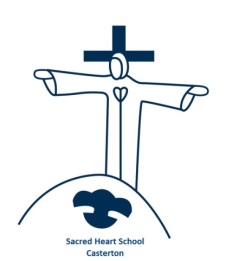 CastertonEnrolment RationaleSacred Heart Primary School Casterton embraces the mission of the Church by welcoming the enrolment of all pupils and families who share their vision and educational philosophy.  Inspired and governed by the message and person of Jesus Christ, and committed to the physical, intellectual, social and spiritual development of each person, Sacred Heart Primary School Casterton provides Catholic education of the highest quality to its pupils. Policy StatementThe Enrolment Policy aims to provide clear and consistent guidelines for the enrolment of pupils into Sacred Heart Primary School Casterton and is in line with Ballarat Diocesan School Advisory Council Enrolment Policy.PrinciplesAs a Catholic school, Sacred Heart Primary School Casterton has a particular responsibility to provide access to children baptised in the Catholic faith. Sacred Heart Primary School Casterton is open to all who are willing to commit to support the philosophy, values and aims of Catholic schooling. While there is an invitation to all, the practicalities of being able to accommodate enrolments beyond current physical facilities may be limited by available resources. Pupils other than Catholics will be considered for enrolment provided this does not result in the exclusion of Catholic pupils (see enrolment criteria). Sacred Heart Primary School Casterton actively seeks to engage families and carers as partners in their child’s education process and the life of the school in an atmosphere of co-responsibility and co-accountability.All parents will be required to give an understanding that they will respect the life, nature and identity of the school. All pupils will be expected to participate fully in all aspects of school life including participation in the religious activities of the school. Sacred Heart Primary School Casterton is an inclusive and therefore welcoming school that accepts and supports those most in need.Sacred Heart Primary School Casterton will provide Catholic education that is in accordance with diocesan, state and commonwealth educational policies and standards. Enrolment Selection CriteriaStarting School: PrepBy law, children must have turned five by the 30th April of their first year of school.Enrolments will be allocated in the following order of priority: Siblings of children already enrolled in the school will be given priorityBaptised children who are resident in the Sacred Heart Parish Casterton. Baptised children who do not reside in the parish but are recognised as parishioners by the governing authority.Baptised children of Catholic families from parishes that do not have a Catholic school.Baptised children of Catholic families from other parishes (for pastoral reasons).Children not baptised from families in the parish with one parent a baptised Catholic  Baptised children of Christian families who reside in the parish. Baptised children of Christian families who reside outside the parish. Children from a faith background other than Christian or other pastoral considerations Other Year levelsCatholic pupils who wish to transfer from another Catholic or government school will be considered as a priority according to criteria for Prep enrolments and may take into account any additional circumstances. If it is not possible to offer a place, the school will assist in providing information regarding enrolment in nearby Catholic schools.Baptised pupils of Christian families or of other faiths who wish to transfer from a Catholic or government school will be considered according to criteria for Prep enrolments and may take into account additional circumstances. The enrolment will depend on a place being available and does not result in the exclusion of a Catholic pupil. If it is not possible to offer a place, the school will assist in providing information regarding enrolment in nearby Catholic schools.It is expected that Sacred Heart Primary School Casterton is provided with all relevant information on a transferring pupil. The school may request to make contact with the pupil’s current school.Enrolment ProceduresSacred Heart Primary School Casterton is responsible for its own enrolment policy and procedures. Enrolment at a Catholic primary school does not guarantee enrolment at a Catholic secondary school. The Principal will consult with the governing authority on all matters pertaining to enrolment. Annual enrolments dates, forms and procedures for Prep (Foundation) pupils and other year levels will be available on the school website and advertised in school and parish newsletters and community news.A timeline will be available indicating when enrolments forms must be lodged, interview dates, notification of enrolment outcome and acceptance date. This will be provided on school website and updated annually.Sacred Heart Primary School Casterton will provide parents with the fees policy and procedures at the time of the enrolment enquiry (see fees and levies). The Principal on behalf of the governing authority will interview all parents and the child/children they wish to enrol at Sacred Heart Primary School Casterton.Pupils enrolling in Sacred Heart Primary School Casterton are enrolled under the proviso that all pupils participate in the religious activities of the school.Parents wishing to transfer their child from another school will be required to complete an “Application for Enrolment when applying from another Primary School”.When enrolling pupils whose previous school was interstate, Sacred Heart Primary School Casterton will use the protocols of the Interstate Pupil Data Transfer Note (ISDTN). Sacred Heart Primary School Casterton welcomes parents who wish to enrol a child with additional learning needs. The process for enrolling pupils with special needs or with a disability is the same as that for enrolling any pupil in accordance with the Enrolment Process Flowchart. Sacred Heart Primary School Casterton will comply with the relevant Australian and Victorian Government legislation when considering the enrolment of a child with additional learning. During the process of enrolment, the particular learning needs of the pupil will be discussed. Parents have a responsibility to disclose all factors and relevant reports that impact on the child’s learning needs and potential resource requirements. All prospective enrolments will require relevant documentation with their enrolment form including birth and baptism certificates, an Immunisation History Statement from the Australian Immunisation Register, visa (if relevant) and parenting orders (if relevant). Failure to provide an Immunisation History Statement from the Australian Immunisation Register (AIR) will result in the enrolment not being accepted. Please note: An Immunisation History Statement from the AIR does need to be provided for enrolling in primary school, however there is currently no requirement for the statement to show the child is up to date with all immunisations.All information gathered will be maintained according to the Privacy Act 2000. A register of enrolments containing all necessary information will be maintained at the school. Any concerns about the implementation of the enrolment policy at Sacred Heart Primary School Casterton may be referred to the Catholic Education Office Ballarat for advice. Fees and LeviesThe School Advisory Council recommends to the governing authority the fees and levies. While it is important that parents appreciate their responsibility to pay, no child will be excluded from the school or school activities because of non-payment of such fees and levies.The school offers a number of methods for paying fees to reduce any financial burden and to assist financial planning.  If a family is experiencing difficulty in meeting the required fee payment, it is the responsibility of the parent/s to contact the school as soon as the issue arises. Families may also be able to access the Family Fee Assistance Scheme.Additional fees for optional extra-curricular/special educational experiences such as private music must be paid. In some cases, an outside provider will bill the family directly.School fees and levy structure will be contained in the enrolment package.Appealing an Enrolment DecisionAn appeal of the enrolment decision can be made where a family believes that a breach of the school enrolment policy or a breach of the relevant legislation has occurred.An appeal is made to the Director of Catholic Education, PO Box 576, Ballarat VIC 3350 or director@ceoballarat.catholic.edu.au or phone 03 5337 7135.The Director of Catholic Education will investigate the matter, consider if a breach has occurred and make a recommendation to the Principal if this is the case.CommunicationThe policy will be available on the school website with accompanying enrolment forms and timelines for the enrolment process.Enrolment Process FlowchartIn the interests of consistency and transparency, Sacred Heart Primary School Casterton, as recommended by the Diocese of Ballarat, follows the Archdiocese of Melbourne Recommended Enrolment Process presented in the following flowchart:Relevant LegislationEqual Opportunity Act 1996 (Vic)This legislation prohibits discrimination by an educational authority against a person in deciding who should be admitted as a pupil, in the terms on which the authority admits a person as a pupil, or by refusing or failing to accept the person’s application for administration as a pupil. However, an exception is provided for an educational authority that operates an educational institution wholly or mainly for pupils of a particular sex, religious belief, age or age group, such that it may exclude from that institution people who are not of the particular sex, religious belief, age or age group. All other discrimination in enrolment of pupils is prohibited.Disability Discrimination Act 1992 (Cwth) & Disability Standards for Education 2005Under this federal legislation, discrimination based on disability is unlawful. It applies to school authorities and their employees. The definition of disability is broad and includes physical, intellectual, psychiatric, sensory, neurological or learning disability, psychical disfigurement, and the presence in the body of a disease-causing organism.Relevant to enrolments, it is unlawful for an educational authority to discriminate against a person on the ground of the person’s disability or the disability of any of the other person’s associates: By refusing or failing to accept the persons application for admission as a pupil; orIn the terms or conditions on which it is prepared to admit the person as a pupil.However, it is not unlawful if the school or institution is specifically for children/pupils with a particular disability and person wishing to enrol does not have that disability or if the child / pupil requires services or facilities which would be an unjustifiable hardship for the educational authority.See the Disability Discrimination & Disability Standards Fact Sheets for more information.Privacy Amendment (Private Sector) Act 2000 (Cwth)This legislation governs how schools must handle personal information collected as part of the enrolment process. Schools will have adopted a Privacy Policy to reflect their acts and practice in management of personal information in compliance with the legislation. Schools should also determine the necessary information for collection, provide information about collection and, where necessary, obtain consents to the collection, use and disclosure of that information. For these purposes, schools should include in enrolment forms an information collection notice, which should also be contained in the school’s Privacy Policy and where applicable should be located on the school’s website.Developed2013RatifiedMay 2018Approved bySchool Advisory CouncilLast Review2018Next Review2019VRQA